Český jazyk 27.4. -  30.4. PondělíU – str.112 Věta jednoduchá       str.112 cv.1a,b,c (fólie) + žlutý rámečekÚterýPS – str.65 cv.1a,bDÚ – U – str.112 cv.2a-cStředaPS – str.65 cv.2,3ČtvrtekČarodějné učení 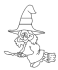 Matematika 27.4. – 30.4.PondělíPS 3 – str.23 cv.1 (poslat)PS 3 – str.24 cv.2Početníček – str.51 cv.1ÚterýPS 3 – str.24 cv.1 dokončit první řádekU 2 – str.35 Písemné násobení dvojciferným činitelem          str.35 cv.2 (fólie – 3 příklady), zbytek cvičení do ŠSStředaPS 3 – str.27 cv.1 (1. řádek)Početníček – str.29 cv.1 dokončitDÚ – PS – str.28 cv.2ČtvrtekČarodějné učení 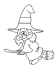 Anglický jazykPondělíU – str.45 práce s textemPS - str.53 cv.1 StředaU – str.45 tabulka (opakování)       str.46 cv.1PS – str.50 cv.2         str.53 cv.1ČtvrtekČarodějné učení 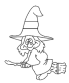 PřírodovědaÚterýU – str.67 – opakování       str.71 povídání